Notes 5-3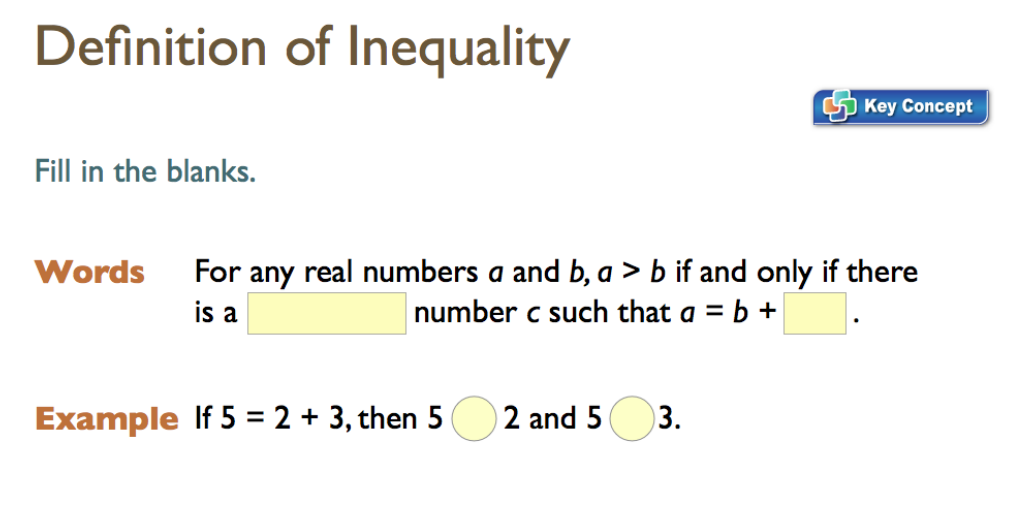 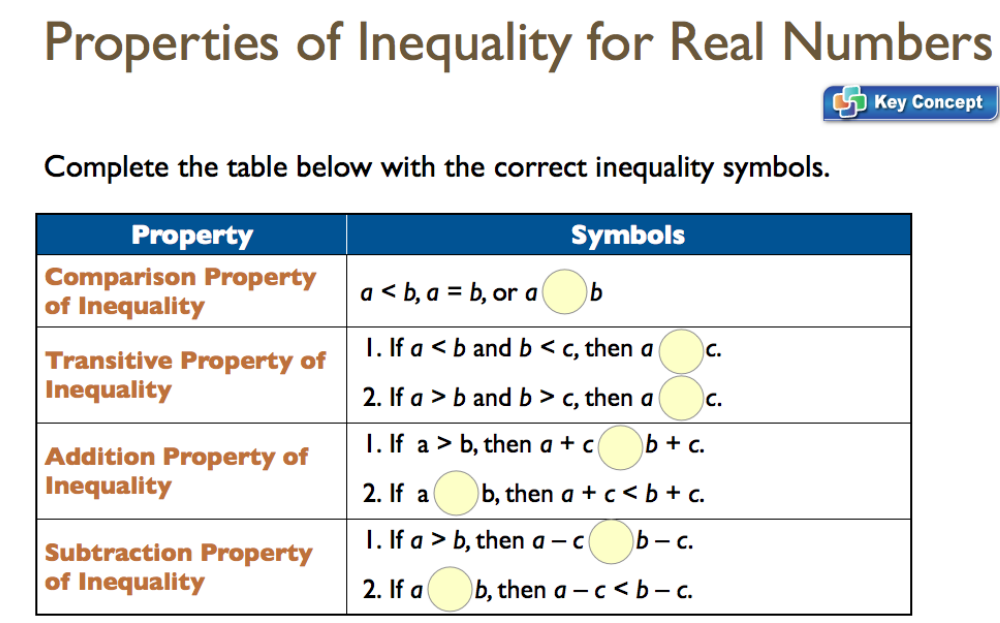 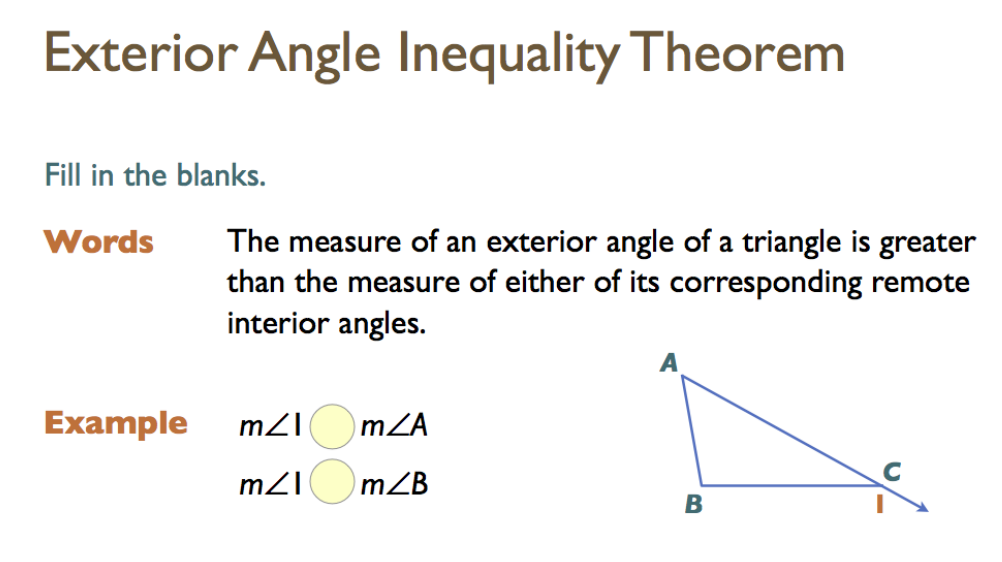 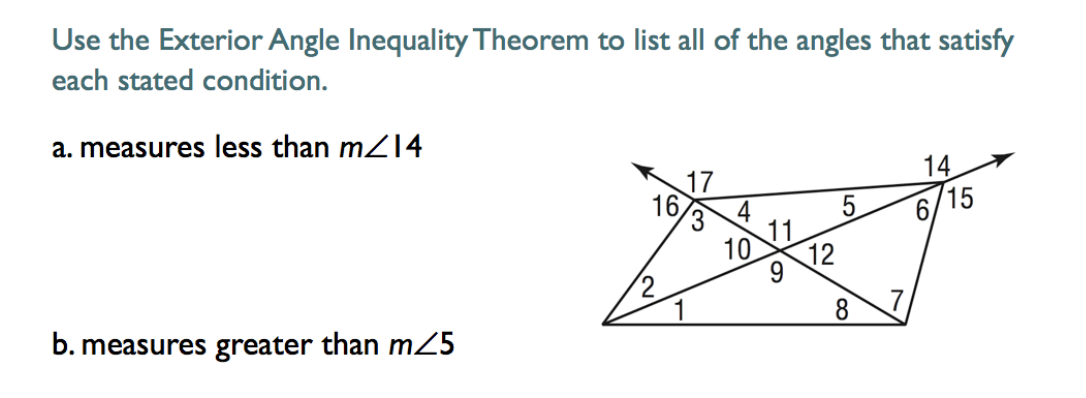 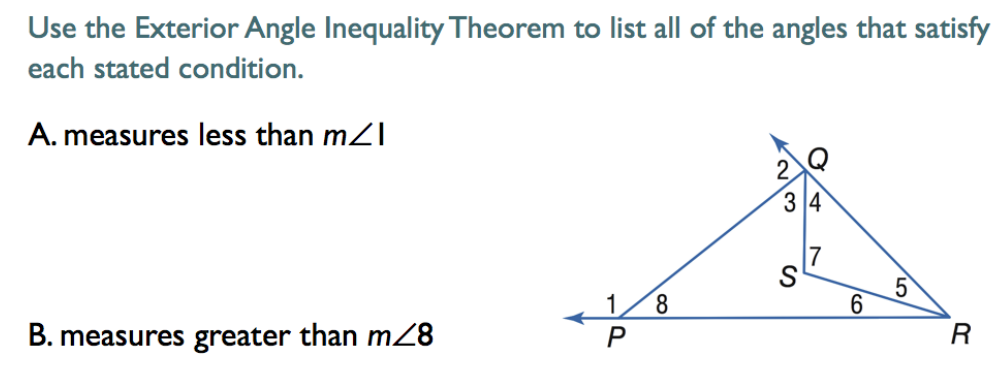 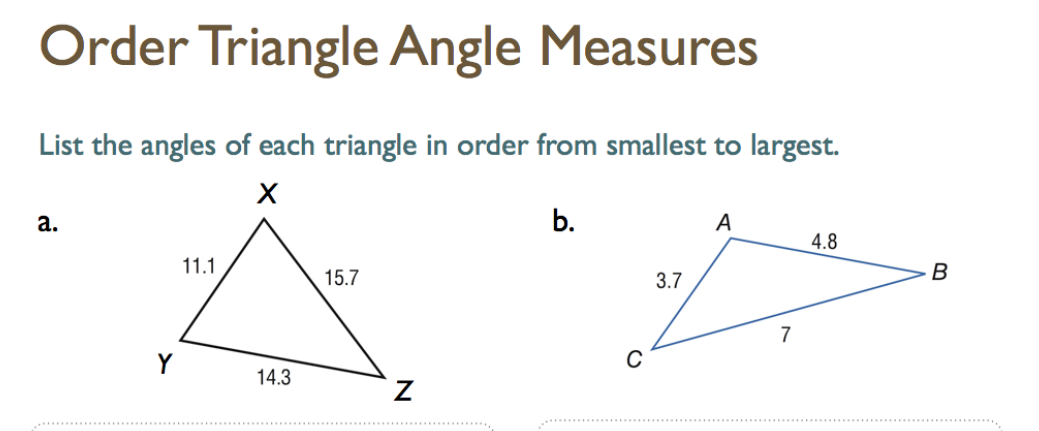 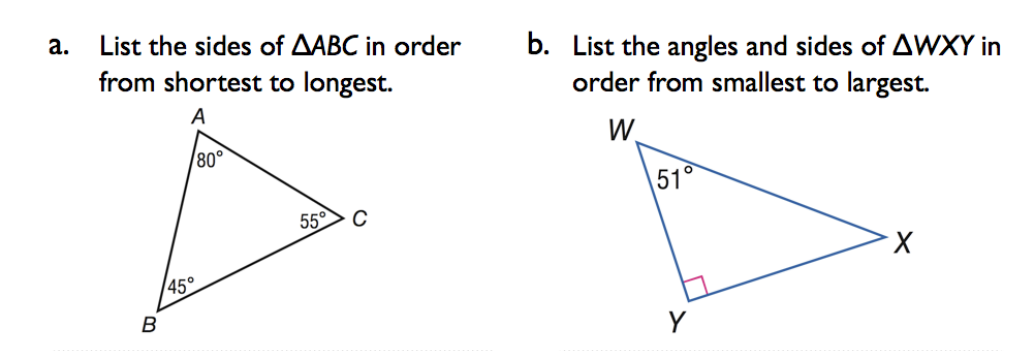 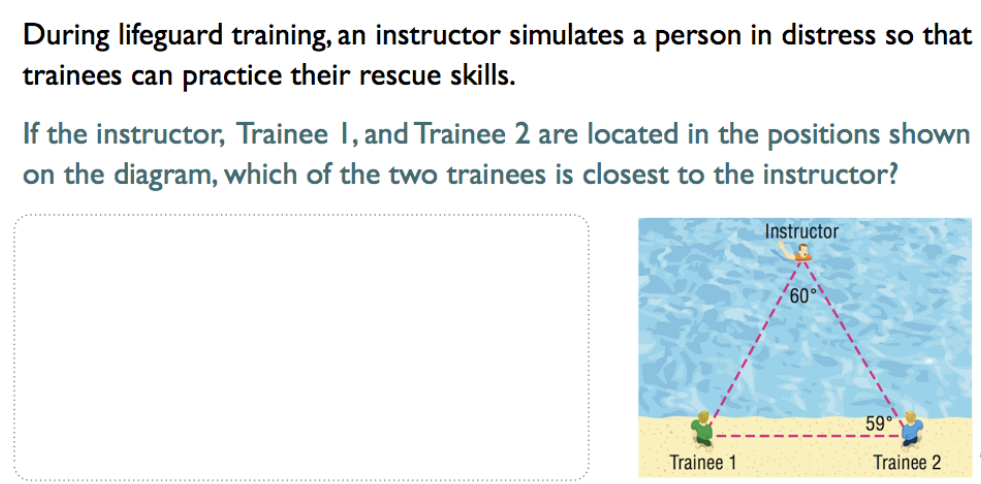 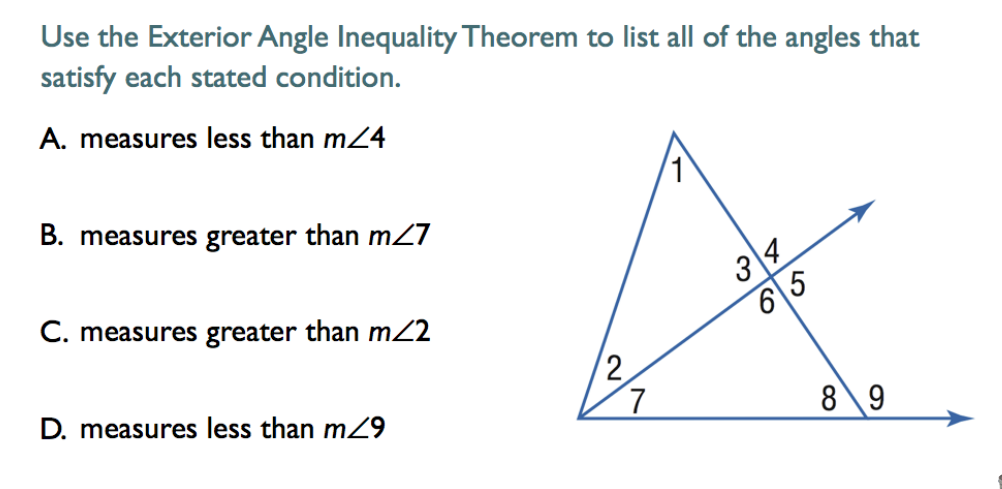 